Рисование 17.04.20Тема: «Домик для собаки»Приготовьте лист бумаги формата А4 и цветные карандаши.Предлагаем ребенку нарисовать себе друга – собачку. Помогите расположить собачку так, чтобы хватило место для конуры.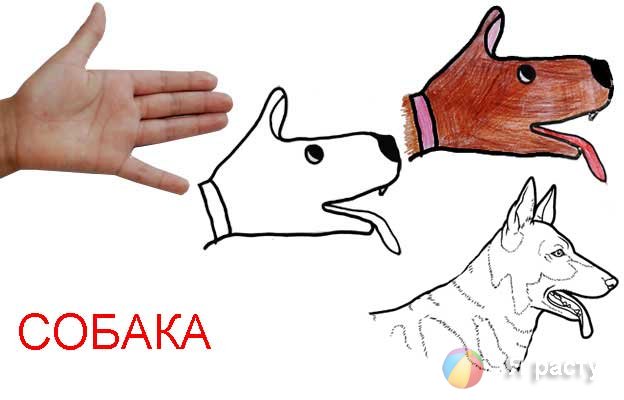 Разомните пальчики после раскрашивания.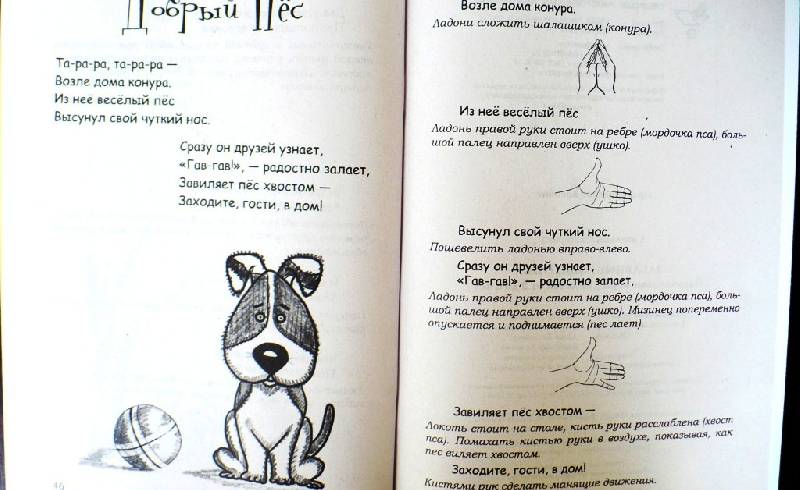 Когда закончите, предложите следующее задание. Найдите  дом для каждого животного.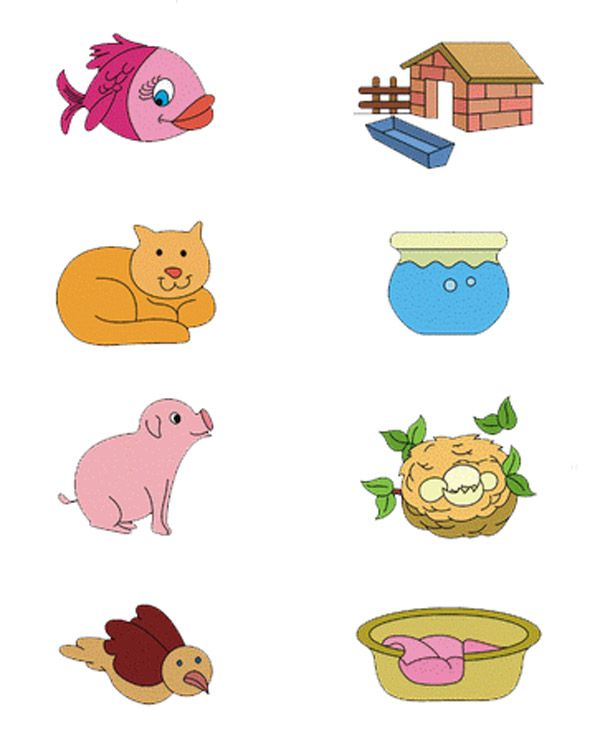 А теперь обратите внимание, что у вашего друга нет домика. И он просит у вас помощи. Задайте ребенку вопрос: «А чем ты можешь помочь своему другу?»Обратите внимание на название «дома – конура, будка». Покажите последовательность рисования. Сначала квадрат, затем круг внутри и по возможности треугольник (крыша).Если у малыша возникают затруднения, прорисуйте контур точками и предложите ребенку его обвести!Желаем творческих побед  и фантазий!!!Для игровой деятельности можно использовать игру – бродилку…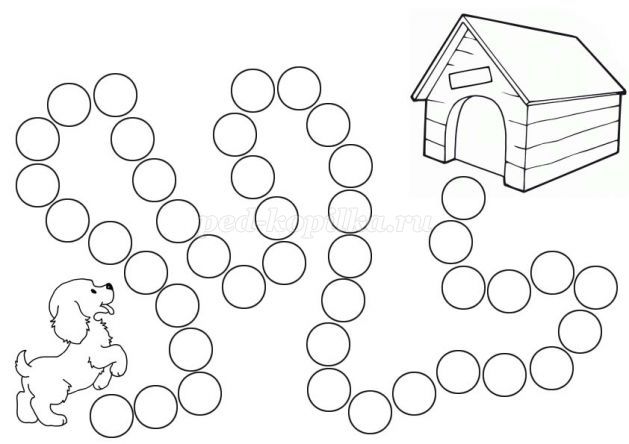 